履职报告人员基本情况报告人姓名报告人姓名向旭升向旭升性别性别男出生年月1971.10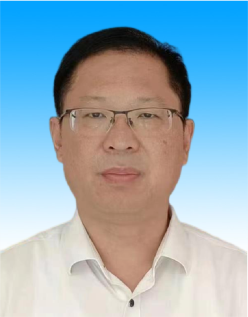 民族民族汉党派党派 中共党员 中共党员文化程度研究生现任职务现任职务现任职务巢湖市交通运输局党组书记、局长巢湖市交通运输局党组书记、局长巢湖市交通运输局党组书记、局长巢湖市交通运输局党组书记、局长巢湖市交通运输局党组书记、局长巢湖市交通运输局党组书记、局长巢湖市交通运输局党组书记、局长简历1993.09--1996.07  省商业专科学校贸易经济专业学习1996.07--1996.11  待分配1996.11--1999.12  巢湖市(县级)坝镇土管所管理员、副所长、所长、建设办副主任1999.12--2001.12  居巢区坝镇土管所所长、建设办副主任(其间：1999.08--2001.12参加中央党校经济管理专业函授本科学历学习)2001.12--2002.02  居巢区高林镇建设办主任2002.02--2004.06  居巢区高林镇党委委员(副科)、建设办主任2004.06--2005.12  居巢区坝镇党委委员2005.12--2010.04  居巢区坝镇党委组织委员2010.04--2011.08  居巢区坝镇常务副镇长、党委委员(其间：2008.09--2011.07参加省委党校经济管理专业研究生班在职学习)2011.08--2013.03  巢湖市坝镇常务副镇长、党委委员2013.03--2015.12  巢湖市坝镇党委副书记、纪委书记2015.12--2016.08  巢湖市坝镇党委副书记2016.08--2019.11  巢湖市散兵镇党委副书记、镇长2019.11--2020.02  巢湖市庙岗乡党委书记2020.02--2022.02  巢湖市庙岗乡党委书记、一级主任科员2022.02--2022.03  巢湖市交通运输局党组书记、一级主任科员2022.03--2022.12  巢湖市交通运输局党组书记、局长、一级主任科员2022.12--         巢湖市交通运输局党组书记、局长、四级调研员1993.09--1996.07  省商业专科学校贸易经济专业学习1996.07--1996.11  待分配1996.11--1999.12  巢湖市(县级)坝镇土管所管理员、副所长、所长、建设办副主任1999.12--2001.12  居巢区坝镇土管所所长、建设办副主任(其间：1999.08--2001.12参加中央党校经济管理专业函授本科学历学习)2001.12--2002.02  居巢区高林镇建设办主任2002.02--2004.06  居巢区高林镇党委委员(副科)、建设办主任2004.06--2005.12  居巢区坝镇党委委员2005.12--2010.04  居巢区坝镇党委组织委员2010.04--2011.08  居巢区坝镇常务副镇长、党委委员(其间：2008.09--2011.07参加省委党校经济管理专业研究生班在职学习)2011.08--2013.03  巢湖市坝镇常务副镇长、党委委员2013.03--2015.12  巢湖市坝镇党委副书记、纪委书记2015.12--2016.08  巢湖市坝镇党委副书记2016.08--2019.11  巢湖市散兵镇党委副书记、镇长2019.11--2020.02  巢湖市庙岗乡党委书记2020.02--2022.02  巢湖市庙岗乡党委书记、一级主任科员2022.02--2022.03  巢湖市交通运输局党组书记、一级主任科员2022.03--2022.12  巢湖市交通运输局党组书记、局长、一级主任科员2022.12--         巢湖市交通运输局党组书记、局长、四级调研员1993.09--1996.07  省商业专科学校贸易经济专业学习1996.07--1996.11  待分配1996.11--1999.12  巢湖市(县级)坝镇土管所管理员、副所长、所长、建设办副主任1999.12--2001.12  居巢区坝镇土管所所长、建设办副主任(其间：1999.08--2001.12参加中央党校经济管理专业函授本科学历学习)2001.12--2002.02  居巢区高林镇建设办主任2002.02--2004.06  居巢区高林镇党委委员(副科)、建设办主任2004.06--2005.12  居巢区坝镇党委委员2005.12--2010.04  居巢区坝镇党委组织委员2010.04--2011.08  居巢区坝镇常务副镇长、党委委员(其间：2008.09--2011.07参加省委党校经济管理专业研究生班在职学习)2011.08--2013.03  巢湖市坝镇常务副镇长、党委委员2013.03--2015.12  巢湖市坝镇党委副书记、纪委书记2015.12--2016.08  巢湖市坝镇党委副书记2016.08--2019.11  巢湖市散兵镇党委副书记、镇长2019.11--2020.02  巢湖市庙岗乡党委书记2020.02--2022.02  巢湖市庙岗乡党委书记、一级主任科员2022.02--2022.03  巢湖市交通运输局党组书记、一级主任科员2022.03--2022.12  巢湖市交通运输局党组书记、局长、一级主任科员2022.12--         巢湖市交通运输局党组书记、局长、四级调研员1993.09--1996.07  省商业专科学校贸易经济专业学习1996.07--1996.11  待分配1996.11--1999.12  巢湖市(县级)坝镇土管所管理员、副所长、所长、建设办副主任1999.12--2001.12  居巢区坝镇土管所所长、建设办副主任(其间：1999.08--2001.12参加中央党校经济管理专业函授本科学历学习)2001.12--2002.02  居巢区高林镇建设办主任2002.02--2004.06  居巢区高林镇党委委员(副科)、建设办主任2004.06--2005.12  居巢区坝镇党委委员2005.12--2010.04  居巢区坝镇党委组织委员2010.04--2011.08  居巢区坝镇常务副镇长、党委委员(其间：2008.09--2011.07参加省委党校经济管理专业研究生班在职学习)2011.08--2013.03  巢湖市坝镇常务副镇长、党委委员2013.03--2015.12  巢湖市坝镇党委副书记、纪委书记2015.12--2016.08  巢湖市坝镇党委副书记2016.08--2019.11  巢湖市散兵镇党委副书记、镇长2019.11--2020.02  巢湖市庙岗乡党委书记2020.02--2022.02  巢湖市庙岗乡党委书记、一级主任科员2022.02--2022.03  巢湖市交通运输局党组书记、一级主任科员2022.03--2022.12  巢湖市交通运输局党组书记、局长、一级主任科员2022.12--         巢湖市交通运输局党组书记、局长、四级调研员1993.09--1996.07  省商业专科学校贸易经济专业学习1996.07--1996.11  待分配1996.11--1999.12  巢湖市(县级)坝镇土管所管理员、副所长、所长、建设办副主任1999.12--2001.12  居巢区坝镇土管所所长、建设办副主任(其间：1999.08--2001.12参加中央党校经济管理专业函授本科学历学习)2001.12--2002.02  居巢区高林镇建设办主任2002.02--2004.06  居巢区高林镇党委委员(副科)、建设办主任2004.06--2005.12  居巢区坝镇党委委员2005.12--2010.04  居巢区坝镇党委组织委员2010.04--2011.08  居巢区坝镇常务副镇长、党委委员(其间：2008.09--2011.07参加省委党校经济管理专业研究生班在职学习)2011.08--2013.03  巢湖市坝镇常务副镇长、党委委员2013.03--2015.12  巢湖市坝镇党委副书记、纪委书记2015.12--2016.08  巢湖市坝镇党委副书记2016.08--2019.11  巢湖市散兵镇党委副书记、镇长2019.11--2020.02  巢湖市庙岗乡党委书记2020.02--2022.02  巢湖市庙岗乡党委书记、一级主任科员2022.02--2022.03  巢湖市交通运输局党组书记、一级主任科员2022.03--2022.12  巢湖市交通运输局党组书记、局长、一级主任科员2022.12--         巢湖市交通运输局党组书记、局长、四级调研员1993.09--1996.07  省商业专科学校贸易经济专业学习1996.07--1996.11  待分配1996.11--1999.12  巢湖市(县级)坝镇土管所管理员、副所长、所长、建设办副主任1999.12--2001.12  居巢区坝镇土管所所长、建设办副主任(其间：1999.08--2001.12参加中央党校经济管理专业函授本科学历学习)2001.12--2002.02  居巢区高林镇建设办主任2002.02--2004.06  居巢区高林镇党委委员(副科)、建设办主任2004.06--2005.12  居巢区坝镇党委委员2005.12--2010.04  居巢区坝镇党委组织委员2010.04--2011.08  居巢区坝镇常务副镇长、党委委员(其间：2008.09--2011.07参加省委党校经济管理专业研究生班在职学习)2011.08--2013.03  巢湖市坝镇常务副镇长、党委委员2013.03--2015.12  巢湖市坝镇党委副书记、纪委书记2015.12--2016.08  巢湖市坝镇党委副书记2016.08--2019.11  巢湖市散兵镇党委副书记、镇长2019.11--2020.02  巢湖市庙岗乡党委书记2020.02--2022.02  巢湖市庙岗乡党委书记、一级主任科员2022.02--2022.03  巢湖市交通运输局党组书记、一级主任科员2022.03--2022.12  巢湖市交通运输局党组书记、局长、一级主任科员2022.12--         巢湖市交通运输局党组书记、局长、四级调研员1993.09--1996.07  省商业专科学校贸易经济专业学习1996.07--1996.11  待分配1996.11--1999.12  巢湖市(县级)坝镇土管所管理员、副所长、所长、建设办副主任1999.12--2001.12  居巢区坝镇土管所所长、建设办副主任(其间：1999.08--2001.12参加中央党校经济管理专业函授本科学历学习)2001.12--2002.02  居巢区高林镇建设办主任2002.02--2004.06  居巢区高林镇党委委员(副科)、建设办主任2004.06--2005.12  居巢区坝镇党委委员2005.12--2010.04  居巢区坝镇党委组织委员2010.04--2011.08  居巢区坝镇常务副镇长、党委委员(其间：2008.09--2011.07参加省委党校经济管理专业研究生班在职学习)2011.08--2013.03  巢湖市坝镇常务副镇长、党委委员2013.03--2015.12  巢湖市坝镇党委副书记、纪委书记2015.12--2016.08  巢湖市坝镇党委副书记2016.08--2019.11  巢湖市散兵镇党委副书记、镇长2019.11--2020.02  巢湖市庙岗乡党委书记2020.02--2022.02  巢湖市庙岗乡党委书记、一级主任科员2022.02--2022.03  巢湖市交通运输局党组书记、一级主任科员2022.03--2022.12  巢湖市交通运输局党组书记、局长、一级主任科员2022.12--         巢湖市交通运输局党组书记、局长、四级调研员1993.09--1996.07  省商业专科学校贸易经济专业学习1996.07--1996.11  待分配1996.11--1999.12  巢湖市(县级)坝镇土管所管理员、副所长、所长、建设办副主任1999.12--2001.12  居巢区坝镇土管所所长、建设办副主任(其间：1999.08--2001.12参加中央党校经济管理专业函授本科学历学习)2001.12--2002.02  居巢区高林镇建设办主任2002.02--2004.06  居巢区高林镇党委委员(副科)、建设办主任2004.06--2005.12  居巢区坝镇党委委员2005.12--2010.04  居巢区坝镇党委组织委员2010.04--2011.08  居巢区坝镇常务副镇长、党委委员(其间：2008.09--2011.07参加省委党校经济管理专业研究生班在职学习)2011.08--2013.03  巢湖市坝镇常务副镇长、党委委员2013.03--2015.12  巢湖市坝镇党委副书记、纪委书记2015.12--2016.08  巢湖市坝镇党委副书记2016.08--2019.11  巢湖市散兵镇党委副书记、镇长2019.11--2020.02  巢湖市庙岗乡党委书记2020.02--2022.02  巢湖市庙岗乡党委书记、一级主任科员2022.02--2022.03  巢湖市交通运输局党组书记、一级主任科员2022.03--2022.12  巢湖市交通运输局党组书记、局长、一级主任科员2022.12--         巢湖市交通运输局党组书记、局长、四级调研员1993.09--1996.07  省商业专科学校贸易经济专业学习1996.07--1996.11  待分配1996.11--1999.12  巢湖市(县级)坝镇土管所管理员、副所长、所长、建设办副主任1999.12--2001.12  居巢区坝镇土管所所长、建设办副主任(其间：1999.08--2001.12参加中央党校经济管理专业函授本科学历学习)2001.12--2002.02  居巢区高林镇建设办主任2002.02--2004.06  居巢区高林镇党委委员(副科)、建设办主任2004.06--2005.12  居巢区坝镇党委委员2005.12--2010.04  居巢区坝镇党委组织委员2010.04--2011.08  居巢区坝镇常务副镇长、党委委员(其间：2008.09--2011.07参加省委党校经济管理专业研究生班在职学习)2011.08--2013.03  巢湖市坝镇常务副镇长、党委委员2013.03--2015.12  巢湖市坝镇党委副书记、纪委书记2015.12--2016.08  巢湖市坝镇党委副书记2016.08--2019.11  巢湖市散兵镇党委副书记、镇长2019.11--2020.02  巢湖市庙岗乡党委书记2020.02--2022.02  巢湖市庙岗乡党委书记、一级主任科员2022.02--2022.03  巢湖市交通运输局党组书记、一级主任科员2022.03--2022.12  巢湖市交通运输局党组书记、局长、一级主任科员2022.12--         巢湖市交通运输局党组书记、局长、四级调研员